بسمه تعالی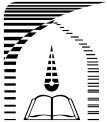 فرم ویژه معرفی دبیر و اعضای شواری مرکزی انجمن‌های علمي دانشجويي در سالمسئول محترم انجمن‌هاي علمي دانشجويي دانشگاه تربیت مدرساينجانبان امضاءكنندگان ذيل تقاضاي تأسيس/تمدید انجمن علمي دانشجويي ..................................... در دانشکده ............................ را داریم تا طبق آئین‌نامه انجمن‌های علمی دانشجویی وزارت علوم، تحقيقات و فناوري و سایر قوانین و مقررات دانشگاه فعاليت نمائيم.مشخصات دبیر انتخابیمشخصات استاد مشاور فرهنگی* استاد مشاور فرهنگی باید از اعضای هیأت علمی گروه مربوطه باشد.مشخصات اعضای شورای مرکزیتأییدیه مدیرگروه آموزشیبدینوسیله اینجانب ......................... مدیر گروه رشته ................................... تأیید می نمایم که اسامی ذکر شده در این فرم دانشجو بوده و حداقل تا زمان فارغ التحصیلی آنان حداقل یک سال زمان باقی مانده است.                                                                                                                                                      امضاء و تاریخآدرس: تهران، دانشگاه تربیت مدرس، مدیریت فرهنگی و اجتماعی، اداره انجمن‌های علمی دانشجویی.      تلفن: 82883284          دورنگار:82883190نام و نام خانوادگی:                                 مقطع تحصیلی:                            رشته تحصیلی:کد ملی:                                   تلفن همراه:                              پست الکترونیک:نام و نام خانوادگی:                                                              گروه علمی:تلفن همراه:                                                                      پست الکترونیک:نام و نام خانوادگیمقطع تحصیلیرشته تحصیلیکد ملیتلفن همراهمحل امضاء